Pressemeddelelse 					21. maj 2021
Bygma stopper som sponsor for Håndboldherrerne
Efter 5 år som hovedsponsor af Dansk Håndbold Forbunds herrelandshold har Bygma besluttet at opsige kontrakten med udgangen af maj 2021. Parterne har i de forløbne år ’spillet hinanden bedre’ og har fået det optimale ud af samarbejdet. ”Vi har haft et overordentlig positivt samarbejde med Håndboldherrerne og teamet omkring landsholdet,” siger adm. direktør i Bygma A/S Klaus Hadsbjerg. ”Vi har opnået alt, hvad vi kan ønske at få ud af et sponsorat af den kaliber, så nu er tiden inde til at sende bolden videre.” I den tid Bygma har været hovedsponsor for de danske Håndboldherrer, har holdet udviklet sig i den absolutte verdenselite og har indkasseret bemærkelsesværdige sejre, herunder OL-guld i Rio i 2016, VM-guld i Herning i 2019 og senest genvundet VM-guldet i Ægypten i januar 2021.Effektiv Branding
”Vi har opnået en betydelig brandingeffekt, og sammen med vores Ikke for Amatører-tilgang har samarbejdet været med til at løfte Bygmas kendskab blandt de professionelle håndværkere og i vores øvrige målgrupper”, siger Klaus Hadsbjerg videre.”Sammen med Dansk Håndbold Forbund har vi desuden udviklet fortællingen om Håndboldherrerne og forståelsen for, at håndbold også er stolthed, tradition, hårdt arbejde og perfektion.” Værdifuldt sponsorat
Også Henrik M. Jacobsen, der er direktør i Dansk Håndbold Forbund, er meget tilfreds med samarbejdet, hvor netop Bygmas indstilling til stolthed, tradition, hårdt arbejde og perfektion har passet godt ind i Håndboldherrernes fortælling og landsholdets ambitioner.”Når værdierne hos eliteidrætsudøverne og sponsorerne smelter sammen, som de har gjort det for Håndboldherrerne og Bygma, har vi fundamentet for at skabe et meget værdifuldt sponsorat. Jeg er rigtigt glad for den tid, vi har haft med Bygma og glæder mig også over, at sponsoratet har levet op til forventningerne og skabt den værdi, som Bygma har ønsket sig,” siger direktøren og fortsætter:”Nu er det tid til nyt – også for Håndboldherrerne – og vi glæder os til at se, hvor det fører os hen de kommende år med en ny sponsor ombord.”Bygma Gruppen beskæftiger ca. 2.500 ansatte fordelt på mere end 100 forretningsenheder i hele Norden. Koncernen er den største danskejede leverandør til byggeriet, med aktiviteter inden for salg og distribution af byggematerialer til både større og mindre byggerier. Bygma Gruppen havde i 2020 en omsætning på ca. 9,4 mia. DKK.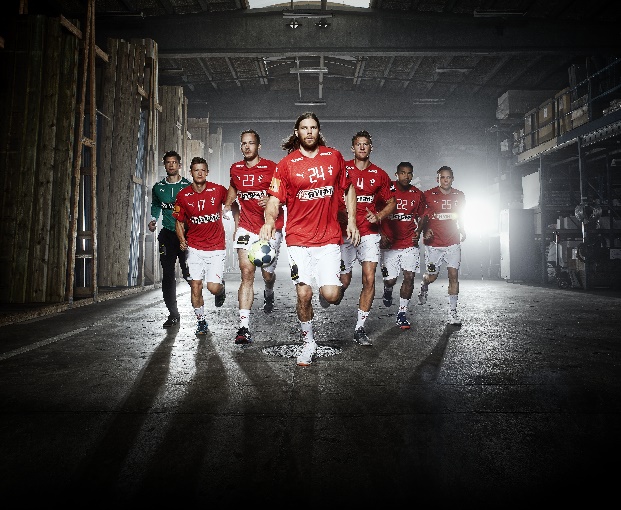 